Tisková zprávaPraha, Bratislava 1. října 2012 – Slovenský provozovatel přepravní soustavy Eustream podepsal smlouvu se svým českým partnerem NET4GAS a připojil se ke GATRACu (Gas Transport Cooperation). GATRAC nabízí jediný evropský produkt přepravy z jednoho uzlu do druhého (Hub to Hub), založený na jedné smlouvě. GATRAC je přeshraničním partnerstvím evropských provozovatelů plynárenské soustavy ONTRAS Gastransport GmbH Germany, GRTgaz Deutschland GmbH, NET4GAS, s.r.o./Česká republika a nyní eustream a.s / Slovensko.Platforma GATRAC zjednodušuje svázanou přeshraniční přepravu plynu mezi uzly Slovensko, CEGH, Baumgarten, Českou republikou a Německem.  Zjednodušuje zároveň i proces rezervací a nominací pro zákazníky, kteří rezervují a nominují přepravu plynu s jediným provozovatelem přepravní soustavy podle svého výběru. (Koncept lístku na vlak (train-ticket). Rezervace kapacit se provádí online pomocí jednoduchého systému „klikni a rezervuj“ (click-and-book).Přepravce těží z jedné smlouvy, jednotného tarifu v jedné měně a snížení správy smluv. Organizujícím provozovatelem přepravní soustavy je rovněž sjednávána koordinace, tj. párování a fakturace nominací. Od 1. října mohou nyní přepravci objednávat služby i od eustream pro Slovensko a CEGH Baumgarten. GATRAC nabízí různé produkty kapacity v režimu na následující den pro přeshraniční přepravu plynu mezi Německem a Baumgarten přes Českou republiku a Slovensko. „Se zavedením GATRACu společností eustream a službami nabízenými Slovensku a CEGH v Baumgarten prokazují provozovatelé přepravní soustavy svůj silný závazek k podpoře integrace trhu mezi trhy západní a střední Evropy“, prohlásil Thomas Kleefuß, generální ředitel společnosti NET4GAS.Jean-Luc Rupp, předseda představenstva Eustream k tomu uvedl, že „Eustream se připojil k projektu GATRAC, protože podporuje aktivní účast na on-line trhu pro přeshraniční přepravu. Jako vždy se snažíme neustále nabízet nejširší škálu produktů a služeb pro naše zákazníky.“Co se týká jiných produktů v režimu ‚GATRAC na příští den‘, je možno rezervace provádět ve všedních dnech od 9:00 do 15:30 hod. Tržiště www.gatrac-eustream.com se stane novou platformou, na které registrovaní uživatelé GATRACu mohou nakupovat přeshraniční svázané kapacity navíc ke stávajícím tržištím https://www.gatrac-ontras.com, www.gatrac-net4gas.com, a www.gatrac-GRTgaz-deutschland.com . ČLENOVÉ GATRACuGRTgaz Deutschland provozuje úsek GDF SUEZ S.A plynovodního systému MEGAL, jednoho z největších západoevropských plynovodů pro dovoz ruského zemního plynu. Jako nezávislý provozovatel sítě podporuje  GRTgaz výrazně deregulaci trhů s energií. GRTgaz poskytuje zákazníkům nediskriminační, efektivní a spravedlivý přístup do své plynárenské rozvodné sítě. NET4GAS je spolehlivým, silným a bezpečným provozovatelem dálkové plynovodní sítě, který zaručuje domácím a cizím partnerům dostupnost potřebné přepravní kapacity. Všem distributorům plynu je zaručen nediskriminační přístup do plynárenské rozvodné sítě. NET4GAS s.r.o přepravuje zemní plyn v České republice s využitím potrubní sítě, která má délku 3 642 kilometrů. ONTRAS – VNG Transport GmbH je národní poskytovatel plynovodních logistických služeb pro evropské sítě se sídlem v Lipsku. ONTRAS provozuje druhou největší plynárenskou síť v Německu, sestávající se ze 7 000 km plynovodu a 500 propojovacích bodů a tuto kapacitu prodává. Jako jeden z operátorů pokrývajících nejrozsáhlejší geografickou oblast na trhu GASPOOLu organizuje ONTRAS a více než 130 provozovatelů sítí na výstupu (downstream network) přepravu plynu na svém území. 
eustream, a.s. je provozovatel přepravní soustavy a přepravce zemního plynu s kapacitou přepravní soustavy přesahující 90 miliard m3/rok o celkové délce 2 270 km. Eustream zaručuje přístup do slovenské přepravní soustavy transparentním a nediskriminačním způsobem a poskytuje plný rozsah služeb v oblasti přepravy zemního plynu. Jeho hlavními partnery jsou mezinárodní energetické společnosti.       Milan Řepka	Mluvčí společnosti    NET4GAS, s.r.o.Kontakty:Milan Řepka, mluvčí, +420 220 225 427, milan.repka@net4gas.czVahram Chuguryan, mluvčí, +421 2 6250 7134, vahram.chuguryan@eustream.skDr. Ralf Borschinsky, mluvčí, +49 341 27111-2111, ralf.borschinsky@ontras.com 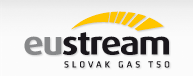 